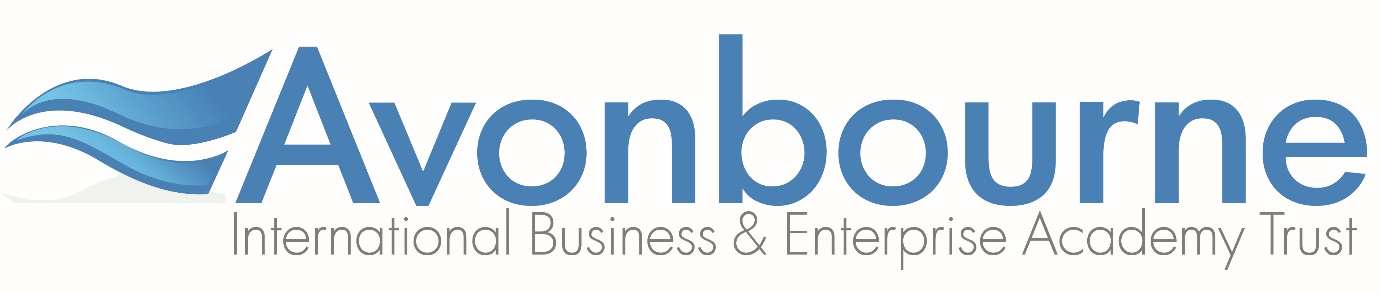 JOB DESCRIPTIONPostFood Technology Subject LeaderTLR VALUE2.1PurposeTo lead and manage the Food Technology Department in accordance with the College Improvement Plan; ensuring quality teaching and learning, effective and efficient use of resources and high standards of achievement including monitoring of student progress and planning of appropriate intervention.Reporting ToDT Subject LeaderResponsible ForAll staff in departmentUPS ResponsibilityRESPONSIBILITIESRESPONSIBILITIESStrategic LeadershipProvide strategic leadership in line with the College Improvement PlanAs a Middle Leader, contribute to the development of whole school policyReport to the Governing Body as requestedBe responsible for producing an annual department end of year evaluation Be responsible for producing an annual Department Improvement Plan in the agreed format and review it regularlyMaintain an up to date department evaluation folder suitable for inspectionSupport the Curriculum LT (timetabler) with the deployment of staff / timetable mattersDelegate tasks as appropriate to department personnelManage and control resources to maximise their usePublicise the work of the department internally and externally to the communitySupport the college ethos, playing a full part in the life of the college; to be a positive role modelMonitor student progress and achievement and plan appropriate intervention to maximise progressPersonnel ManagementLead and manage department personnel to achieve the college aimsUndertake appraisal of identified personnel in line with college policyLead professional development with the department and ensure good practice is sharedIdentify training and development needs of department members and ensure these are met within the financial parameters imposed by the budgetParticipate in the recruitment of personnel and ensure effective induction of new staff in line with college proceduresEnsure colleagues within the department are adhering to the College’s Code of Conduct, and report any concerns immediately to the Executive HeadteacherParticipate in the college’s CPD and ITT training programmes as requiredPromote and maintain good communication with the department, other Middle Leaders across the Trust, Learning Co-ordinators, Pastoral Heads, parents and the Trust community.Teaching & LearningLead teaching and learning across the department at all Key Stages and ensure literacy and numeracy requirements are metActively monitor and respond to curriculum development and initiatives at national, regional and local levelsCreate an effective learning environment within the departmentUtilise data to identify areas of strength / requiring improvement and take action accordinglyMonitor student progress against targets and ensure students fulfil their potential or beyondEnsure students are prepared effectively for examinations and formal assessments ensuring parents are informed as appropriateAnalyse student examination performance and produce reports for the Executive Headteacher; use findings to inform future practiceConduct formal and informal lessons observations sharing feedback with Line Manager and observed teacherDevelop enrichment opportunities to enhance teaching and learning and promote enjoyment of the subject(s)Monitor progress / assessment / reports / marking via regular work scrutiny and report findings to Line ManagerOversee the development of schemes of work and monitor their effectivenessMaintain an up to date portfolio of students’ work exemplifying different levels of achievementManage the behaviour of students within the department and provide support for staff as appropriateCarry out surveys of students to ascertain student perception of department subject areasProactively liaise with other schools as appropriateAccommodation & ResourcesManage department capitation efficiently and effectively, remaining within the budget allocation and ensuring value for moneyEnsure health and safety practices including risk assessments are in line with college and national policyKnowledge, Skills & ExpertiseKeep up to date with national developments, with teaching practice / methodology and leadership initiativesKeep up to date with developments in the use of comparative data and curriculum changeQuality AssuranceEstablish and continuously reinforce common standards of good practice across the department in line with college policyMonitor the quality of report writing across the departmentMonitor and evaluate department performance against school, local and national performance including the monitoring of progress checks against published criteriaMonitor the quality of teaching and learning through appraisals, lesson observations and learning walksEnsure standardisation procedures are robust and in line with examination criteriaEnsure quality assurance procedures meet the requirements of self-evaluation and the College / Department Improvement PlanMeetingsAttend regularly meetings with the LT Line ManagerCalendar and Chair department meetings, ensure agenda and notes are circulatedAttend ML’s meetings as calendaredHold regular individual meetings with others in departmentAttend Governors / LT meetings when requestedOther Specific ResponsibilitiesLeadership of a specific subject, ie Food TechnologyLiaise with technicians to ensure equipment is routinely checked and is deemed safe and fit for useThis Job Description is in addition to the Generic Teacher Job DescriptionThis Job Description is in addition to the Generic Teacher Job DescriptionThis Job Description is in addition to the Generic Teacher Job DescriptionThis Job Description is in addition to the Generic Teacher Job DescriptionThis Job Description is current at the date shown; in consultation with you it may be changed by the Executive Headteacher to reflect or anticipate changes in the job commensurate with the post and titleThis Job Description is current at the date shown; in consultation with you it may be changed by the Executive Headteacher to reflect or anticipate changes in the job commensurate with the post and titleThis Job Description is current at the date shown; in consultation with you it may be changed by the Executive Headteacher to reflect or anticipate changes in the job commensurate with the post and titleThis Job Description is current at the date shown; in consultation with you it may be changed by the Executive Headteacher to reflect or anticipate changes in the job commensurate with the post and titleEmployees will be expected to comply with any reasonable request from the Executive Headteacher, Leadership Team or Line Manager to undertake work of a similar level that is not specified in this job description and to undertake any duties given by the Executive Headteacher which are reasonable in nature. Employees may be required to perform duties other than those given in the job description. The particular duties and responsibilities may vary from time to time without changing the general character of the duties or the level of responsibility entailed.  Such variations are a common occurrence and would not of themselves justify re-evaluation.  In cases, however where a permanent and substantial change in duties and responsibilities occurs, consistent with a higher level of responsibility, then this would be eligible for re-evaluation.Employees will be expected to comply with any reasonable request from the Executive Headteacher, Leadership Team or Line Manager to undertake work of a similar level that is not specified in this job description and to undertake any duties given by the Executive Headteacher which are reasonable in nature. Employees may be required to perform duties other than those given in the job description. The particular duties and responsibilities may vary from time to time without changing the general character of the duties or the level of responsibility entailed.  Such variations are a common occurrence and would not of themselves justify re-evaluation.  In cases, however where a permanent and substantial change in duties and responsibilities occurs, consistent with a higher level of responsibility, then this would be eligible for re-evaluation.Employees will be expected to comply with any reasonable request from the Executive Headteacher, Leadership Team or Line Manager to undertake work of a similar level that is not specified in this job description and to undertake any duties given by the Executive Headteacher which are reasonable in nature. Employees may be required to perform duties other than those given in the job description. The particular duties and responsibilities may vary from time to time without changing the general character of the duties or the level of responsibility entailed.  Such variations are a common occurrence and would not of themselves justify re-evaluation.  In cases, however where a permanent and substantial change in duties and responsibilities occurs, consistent with a higher level of responsibility, then this would be eligible for re-evaluation.Employees will be expected to comply with any reasonable request from the Executive Headteacher, Leadership Team or Line Manager to undertake work of a similar level that is not specified in this job description and to undertake any duties given by the Executive Headteacher which are reasonable in nature. Employees may be required to perform duties other than those given in the job description. The particular duties and responsibilities may vary from time to time without changing the general character of the duties or the level of responsibility entailed.  Such variations are a common occurrence and would not of themselves justify re-evaluation.  In cases, however where a permanent and substantial change in duties and responsibilities occurs, consistent with a higher level of responsibility, then this would be eligible for re-evaluation.NameSignatureLine ManagerSignatureDate